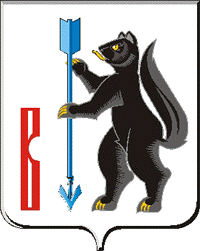 АДМИНИСТРАЦИЯГОРОДСКОГО ОКРУГА ВЕРХОТУРСКИЙРАСПОРЯЖЕНИЕот 24.05.2021г. № 113г. Верхотурье Об обеспечении проведения государственной итоговой аттестациипо образовательным программам основного общего и среднего общего образования на территории городского округа Верхотурский в 2021 годуВ соответствии с Федеральным законом от 29 декабря 2012 года № 273-ФЗ «Об образовании в Российской Федерации», приказами Министерства Просвещения Российской Федерации и службы по надзору в сфере образования и науки от 16.03.2021 № 105/307 «Об особенностях проведения государственной итоговой аттестации  по образовательным программам среднего общего образования в 2021 году», № 104/306 «Об особенностях проведения государственной итоговой аттестации по образовательных программам основного общего образования», руководствуясь Уставом городского округа Верхотурский:1.МКУ «Управление образования городского округа Верхотурский», (Мамонцева Т.В.):1) обеспечить контроль по организации и подготовке к государственной итоговой аттестации (далее - ГИА) по программам основного общего и среднего общего образования;2) организовать проведение основного государственного экзамена (далее – ОГЭ), государственного выпускного экзамена (далее - ГВЭ), единого государственного экзамена (далее - ЕГЭ), в соответствии с расписанием проведения государственной итоговой аттестации в 2021 году на базе общеобразовательных учреждений:ППЭ ОГЭ – ГБОУ СО «Средняя общеобразовательная школа № 3», ГБОУ СО «Верхотурская гимназия»;ППЭ ЕГЭ – ГБОУ СО «Верхотурская гимназия»;ППЭ ГВЭ-9 – ГБОУ СО «Средняя общеобразовательная школа № 2»;3) обеспечить строгое соблюдение  информационной безопасности при проведении ГИА в 2021 году;4) обеспечить строгое выполнение технологического регламента ГИА.2.Управлению культуры, туризма и молодежной политики Администрации городского округа Верхотурский (Гайнанова Н.А.) учитывать расписание ГИА в работе.3.Рекомендовать линейно-техническому цеху Верхотурского района ПАО «Ростелеком» (Ганжина Л.В.) обеспечить:1) установку камер видеонаблюдения в соответствии с техническим заданием;2) бесперебойную работу сети «Интернет» на период проведения ГИА;3) работу технической бригады в дни проведения экзаменов на случай технических неполадок в работе систем видеонаблюдения.4.Рекомендовать Верхотурскому РЭС (Острецов В.Н.) на период ГИА:1) обеспечить бесперебойную работу электросетей в дни проведения экзаменов;2) обеспечить дежурство сотрудников на случай отключения электроэнергии.5.Рекомендовать Государственному бюджетному учреждению здравоохранения Свердловской области «Центральная районная больница Верхотурского района» (Полтавский С.Н.) обеспечить медицинским сопровождением пункты проведения экзаменов в дни проведения ГИА6.Рекомендовать отделу полиции № 33 (дислокация г. Верхотурье) Межмуниципального отдела Министерства внутренних дел России «Новолялинский» (Дуркин С.Ю.) на основной период ГИА обеспечить охрану общественного порядка на территории, прилегающей к пунктам проведения экзаменов.7.Опубликовать настоящее распоряжение в информационном бюллетене «Верхотурская неделя» и разместить на официальном сайте городского округа Верхотурский.8.Контроль исполнения настоящего распоряжения возложить на заместителя главы Администрации городского округа Верхотурский по социальным вопросам Бердникову Н.Ю.Глава городского округа Верхотурский                                                       А.Г. Лиханов